Протокол №5 заседания Экспертного совета по применению законодательства Российской Федерации о рекламе при Приморском УФАС России заочная форма.07.11.2017                                                                                               г. Владивосток(дата составления)ПРЕДСЕДАТЕЛЬСТВОВАЛ: Председатель Экспертного совета, руководитель Приморского УФАС России Белоглазов А. К.ОТВЕТСТВЕННЫЙ СЕКРЕТАРЬ ЭКСПЕРТНОГО СОВЕТА: Межевая Е. В. – ведущий специалист-эксперт отдела контроля антимонопольного законодательства и  рекламы.ПОВЕСТКА ДНЯ: рассматривался вопрос схожести до степени смешения изображение чистящих средств.На исследование представляется продукция 2 производителей «А» и «В».Производитель «А»: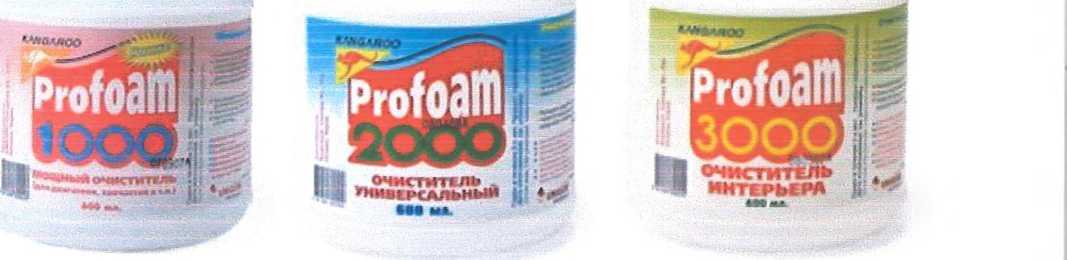 Производитель «В»: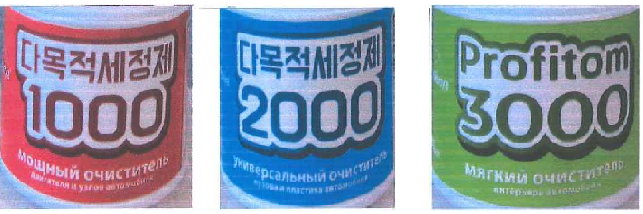 ВАРИАНТЫ ОТВЕТОВ:Считаете ли вы, что продукция производителя «А» и «В» схожа до степени смешения?Возможно, что потребитель перепутает производителей?Возможно, что потребитель подумает, что продукция «А» - это, например, новый дизайн упаковки продукции «В»? или наоборот? КОЛИЧЕСТВО ЧЛЕНОВ ЭКСПЕРТНОГО СОВЕТА, ПРИНЯВШИХ УЧАСТИЕ В ОПРОСЕ:8 (восемь) человек, кворум не имеется.РЕЗУЛЬТАТЫ ОПРОСА:Приложение №1 к протоколу опроса Экспертного совета по применению законодательства Российской Федерации о рекламе при Приморском УФАС России. Председатель Экспертного совета                                                                      _____________Ответственный секретарь Экспертного совета                                                  _____________«+» - да;
«-» - нет.Ф.И.О.Вопрос 1Вопрос 2Вопрос 3++++++++++++5.---6.---7.-++8.+++